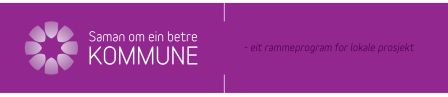 Oppstartsrapportering Frist: 1. mai 2013Merk innsendelse Sak 12/982 Oppstartrapportering og prosjektplan, pulje 2Betingelser i tilskuddsbrevOmfang av prosjektetHvor lenge skal prosjektet pågå:2012201320142015Organisering av prosjektetHvordan er deltakelsen fra partene ivaretatt i prosjektet?StyringsgruppeProsjektgruppe(r) /Arbeidsgruppe (r)Er prosjektleder avklart ?JaNeiHvor stor stillingsandel har prosjektleder til dette arbeidet?100 %Mellom 50 og 100 %50 %Under 50 %Ikke avklartHvilket tema arbeides det med (gjerne flere kryss)Målsettinger i prosjektetI dette setter dere opp effektmål, resultatmål og mål for drivere til prosjektet/programmet. Det kan hende dere har andre definisjoner på målsettingene i prosjektet. Vi har benyttet følgende definisjoner på målsettingene.Effektmål (overordnet mål/hensikt)– Hvilke effekter/gevinster ønskerprosjekteier(e)/oppdragsgiver å oppnå med prosjektet? Hva er hensikten med prosjektet?Resultatmål– Hvilket resultat skal foreligge ved slutten prosjektet, og som det skal rapporteres på underveis i prosjektet? Hva er utgangspunktet (0-punktet)? Når og hvor ofte skal dereDrivere – er forhold som påvirker resultat og effekten. Hva er det som påvirker resultater og effekter? Hvordan kan dere måle og undersøke dette underveis?TiltakHer fyller dere inn på det temaet/de temaene dere arbeider med. Dere kan sette kryss ved flere tiltaksgrupper. Spesifiser tiltakene i stikkordforms.Nærvær:HeltidKompetanse/rekrutteringOmdømmeHva ønsker vi å fremheve fra vårt prosjektHer skriver dere om noe dere har kommet fram til, oppnådd i prosjektet. Det kan også være gode prosesser dere ønsker andre bør få vite om. JaNeiVi godtar betingelsene som fremgår av tilskuddsbrevet 2013PartHvemSett kryssHar ikke styringsgruppePolitikereAdministrasjonAnsatterepresentanterAnnetPartHvemSett kryssHar ikke prosjektgruppe(r)/arbeidsgruppe(r)PolitikereAdministrasjonAnsatterepresentanterAnnetNærværHeltidKompetanse-rekrutteringOmdømmeAnnet, spesifiser:Sett kryssHar ikke kommet så langt endaDersom ikke mål: Hva arbeides det med?Dersom ikke mål: Hva arbeides det med?EffektmålNår siste målingResultat siste målingResultatmålNår siste målingResultat siste målingDrivereNår siste målingResultat siste målingSett kryssHar ikke kommet så lang endaDersom dere ikke har kommet så langt enda. Beskriv hva det arbeides medDersom dere ikke har kommet så langt enda. Beskriv hva det arbeides medTiltaksgruppeSett kryssSpesifiser tiltak Individrettede tiltak (Trivsel, tilrettelegging oppfølging)Prosjektrettede tiltak (Prioriterte grupper/områder)Fundamenteringstiltak (Struktur, kultur, prosedyrer, rutiner)ForprosjektAnnetTiltaksgruppeSett kryssSpesifiser tiltakArbeidstidsordningerVikarordningerEndring av stillingsstørrelseKompetansetiltakAnnetTiltaksgruppeSett kryssSpesifiser tiltakStrategisk kompetanseplanKultur for læringKursing (lederkurs, introduksjonskurs og lignende)KompetanseportalSamarbeid med skoler/høgskolerAnnetTiltaksgruppeSett kryssSpesifiser tiltakIdentitet og bevissthet hos medarbeidereKunnskap hos lederneKunnskap og identitet hos innbyggerneEkstern informasjonAnnet